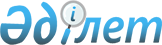 О пенитенциарной системе Республики КазахстанУказ Президента Республики Казахстан от 26 июля 2011 года № 129

Подлежит опубликованию в Собрании

актов Президента и Правительства

Республики Казахстан     

      В целях совершенствования пенитенциарной системы Республики Казахстан ПОСТАНОВЛЯЮ:



      1. Правительству Республики Казахстан обеспечить:



      1) передачу Министерству внутренних дел Республики Казахстан функций и полномочий Министерства юстиции Республики Казахстан в сфере уголовно-исполнительной деятельности, в том числе по содержанию лиц, подозреваемых и обвиняемых в совершении преступлений, и исполнению уголовных наказаний в отношении осужденных, отбывающих наказания в следственных изоляторах;



      2) образование Комитета уголовно-исполнительной системы Министерства внутренних дел Республики Казахстан;



      3) упразднение Комитета уголовно-исполнительной системы Министерства юстиции Республики Казахстан;



      4) передачу Министерству внутренних дел Республики Казахстан штатной численности указанного в подпункте 3) пункта 1 настоящего Указа государственного органа;



      5) разработку и внесение в Мажилис Парламента Республики Казахстан проектов законов, вытекающих из настоящего Указа;



      6) принятие иных мер по реализации настоящего Указа.



      2. Контроль за исполнением настоящего Указа возложить на Администрацию Президента Республики Казахстан.



      3. Настоящий Указ вводится в действие со дня подписания.      Президент

      Республики Казахстан                       Н. Назарбаев
					© 2012. РГП на ПХВ «Институт законодательства и правовой информации Республики Казахстан» Министерства юстиции Республики Казахстан
				